CURRICULUM VITAEA.	PERSONAL DATA1. Full Name						:	AINA, Sulaimon Adebisi2. Department							:  	Plant Science and Applied Zoology3. Faculty								: 	Science4. Date of Birth						:	23rd April, 1980/ OOUTH 5. Nationality							:	Nigerian 6. Marital Status					:	Married7. Number of Children					:	Two (3)8. Name and Address of Spouse			:	Mrs. H.T. Aina (2, Baruwa St., Sagamu)	9. Name and Address of Next of Kin			:	As above10. Date of First Appointment				:	20th April, 2012 11. Status and Salary					:	Assistant Lecturer, CONUASS 2:112. Present Position and Salary			:	Assistant Lecturer, CONUASS 2:613. Date of Last Promotion				:	NA14. Home Town					:	Sagamu15. Date of Confirmation of Appointment		:	NA16. If Not Confirmed, Why?				:		17. Total Number of Years of Teaching and Research	:	(a) Polytechnic/ College of Education		:	Nil(b) University					:	5yrsB.	EDUCATIONAL BACKGROUND1.	Academic Qualifications/ Institutions Attended with Dates2006-2007 	Master of Science (M.Sc.) Zoology (Entomology), Ph.D. grade. OOU, Ago-Iwoye.1999-2005	Bachelor of Science (B.Sc.) Zoology, Second Class Lower. OOU, Ago-Iwoye.1998-1999	Senior Secondary School Certificate Examination. St. John’s Anglican Grammar School, Ode-Lemo, Ogun State.1991-1997	Ofin High School, Sagamu, Ogun State.1986-1991	Primary School Leaving Certificate. St. Paul’s School 1 Ijoku, Sagamu, Ogun State.2.	Current Higher Degree Programme Registered for (if any): Doctorate Degree (Ph.D.) Zoology (Entomology). OOU, Ago-Iwoye.3.	Awards and Distinction:	2005	The Diplomats, Olabisi Onabanjo University, Ago-Iwoye. Distinguished Service Award	C.	WORK EXPERIENCE1.	Previous Work Experience outside the University System2007- 2011	Research Assistant to Dr. A.D. Banjo, Dept. of Plant Science & Applied Zoology, O.O.U., Ago-Iwoye.2008- 2009	Research Assistant (Entomology Research) to Dr. Adedeji, Communicable Diseases Research Unit, Pharmacology Dept., Obafemi Awolowo College of Health Science (OACHS), OOUTH, Sagamu. 2007	Laboratory Assistant to Mr. H.I. Okoh, Biochemistry Lab, Nigerian Institute of Medical Research (NIMR), Yaba, Lagos.2005-2006	Teacher, Govt. Secondary School, Okpoma, Brass Local Govt., Bayelsa State (NYSC Service).2005	Teacher, Pathfinders Kiddies College, Agura-Sabo, Sagamu.2.	Previous Work Experience in other Universities:		Nil3.	Details of Professional Experience at OOU:(i) Teaching Function: Undergraduate Regular: Protozoology (APZ 201), Lower Invertebrates (APZ 203), Coelomate Invertebrates (APZ 202), Mammalian Body (APZ 102), Basic Entomology (APZ 204), Form and Function in Animals (APZ 313), Applied Entomology II (APZ402), Applied Entomology I (APZ 403).Undergraduate Sandwich: Lower Invertebrates, Animal Ecology, Animal Physiology, Animal Anatomy and other Zoology Courses.	Jan.-April, 2013	Part-Time Lecturer, Pre-Degree Studies Unit, CCED, OOU, Ago-Iwoye.Feb., 2011-April, 2012		Part-time Lecturer, Centre for Sandwich Programme (CESAP), O.O.U., Ago-Iwoye.(ii) Research (Completed/ Ongoing):1. Effectiveness of commercial flit-spray insecticides in control of mosquito population in Sagamu, Southwest Nigeria.2. Population dynamics of Mosquitoes in Ago-Iwoye.3. Insects associated with indigenous medicinal plants of Southwestern Nigeria.4. Seasonal population dynamics and genetic diversity of mosquitoes in Ogun State. (Ongoing)(iii) Administrative functions and contribution to the University:1. Departmental Time-table Officer (DTO). 2011/2012 till Date2. Secretary, Departmental Accreditation Committee. 20123. Level Adviser.   (iv) Contribution to the Nation:		NilD. MEMBERSHIP OF AND REGISTRATION WITH PROFESSIONAL BODIES:Science Association of Nigeria (SAN).Malaria Society of Nigeria, Nigerian Institute of Medical Research (NIMR), Yaba, Lagos.Parasitology and Public Health Society of Nigeria (PPSN).Entomological Society of Nigeria (ESN).E.	PUBLICATIONS / PRESENTATIONSi.	Thesis/Dissertations:S.A., AINA (2003). Insects in Tradomedicine in South-western Nigeria; past, present and future (Undergraduate seminar). Olabisi Onabanjo University, Ago-Iwoye. 29pp. S.A., AINA (2004). Insects associated with some medicinal plants in Southwestern Nigeria (B.Sc. Project). Olabisi Onabanjo University, Ago-Iwoye. 99pp.S.A., AINA (2008). Semiochemicals in Insects: the hope for biocontrol in Nigeria (M.Sc. Seminar). Olabisi Onabanjo University, Ago-Iwoye. 21pp.S.A., AINA (2008). Efficacy of some plant extracts on Anopheles gambiae mosquito larvae (M.Sc. Dissertation). Olabisi Onabanjo University, Ago-Iwoye. 74pp.ii. 	Book: 		Niliii	Monographs:1. Aina, S.A., Banjo, A.D., Lawal, O.A. (2012). Efficacy of some plant extracts on Anopheles gambiae mosquito larvae; Botanicals for Mosquito control. Lambert Academic Publishing, Germany. 88pp.2. Lasisi, J.O. and Aina, S.A. (2012). Workers’ Compensation in Service Industries; A case study of Nigerian Poster Services PLC. Lambert Academic Publishing Germany. 81pp.3. Alogba, R.K., Aina, S.A. and Banjo, A.D. (2012). Population dynamics of Mosquito in tyres in Ago-Iwoye; Mosquitoes inhabiting tyres in Ago-Iwoye. Lambert Academic Publishing, Germany. 53pp.4. Salau, A.R., Aina, S.A. and Banjo, A.D. (2012). Shelf life and Proximate Analysis of two Edible insects in Ijebu division; Entomophagy of Pests; waste to wealth Part I. Lambert Academic Publishing, Germany. 73pp.5. Aina, S.A. and Odejayi, A.O. (2012). Insects associated with Ten Medicinal Plants in Southwest Nigeria. Lambert Academic Publishing, Germany. 89pp.iv.	Published Journal Articles:		†1. Banjo, A.D., Lawal, O.A. and Aina, S.A. (2006a). The Entomofauna of two medicinal Euphorbiacae in Southwestern Nigeria. Journal  of Applied Science Research, 2(11):858-863. Pakistan. [CONTRIBUTION: Part of experimental work and analysis of the results- 30%].†2. Banjo, A.D., Lawal, O.A. and Aina, S.A. (2006b).Insects associated with some medicinal plants in South-western Nigeria. World Journal of Zoology, 1(1):40-53. Pakistan. [CONTRIBUTION: Part of experimental work and analysis of the result- 40%].†3. Banjo, A.D., Lawal, O.A. and Aina, S.A. (2006c). Insect diversity on two medicinal labiatae in Southwestern Nigeria. Journal of Entomology, 3:298-304. USA. [CONTRIBUTION: Part of experimental work and analysis of the results- 40%].4. Banjo, A.D., Aina, S.A. and Arije, O.I. (2010). Farmers’ knowledge and perception towards herbicides and pesticides and pesticide usage in Fadama Area of Okun-Owa, Ogun State of Nigeria. African Journal of Basic & Applied Science, 2(5-6):188-194. Nigeria. [CONTRIBUTION: Part of experimental work and preparation of manuscript- 50%].†5. Banjo, A.D., Aina, S.A., Amoo, A.O.J., Alogba, R.K., Adegboyega, T.T. and Odejayi, A.O. (2013). Population dynamics of mosquito larvae in waste tires in Ago-Iwoye, Nigeria. Journal of Parasitology, 103:110-114. USA. [CONTRIBUTION: Part of experimental work and preparation of manuscript- 40%].†6. Lawal, O.A., Ademolu, K.O., Aina, S.A. and Abiade, A.N. (2014). Influence of nesting habitats on the gut enzymes activity and heavy metals composition of Apis mellifera andersonii L. (Hymenoptera: Apidae). African Entomology, 22(1):163–166. South Africa. [CONTRIBUTION: Part of experimental work and preparation of manuscript- 30%].7. Owagboriaye, F.O., Lawal, O.A., Aina, S.A., Maduka, K.G. and Oni, T.E. (2015). Inclusion of processed soldier ants as dietary supplement on the growth performance of growing rats: Nutritional and Toxicological studies. African Journal of Science and Nature, 1:45-52. Nigeria. [CONTRIBUTION: Part of experimental work and preparation of manuscript- 20%].8. Lawal, O.A., Owagboriaye, F.O., Aina, S.A., Kalejaye, S. and Adegbite, J.A. (2015). Feed utilization and growth performance of cockerels fed with soldier ants (Dorylus spp. Fabricius) as protein source. The Zoologist, 13:56-61. Nigeria. [CONTRIBUTION: Part of experimental work and preparation of manuscript- 20%]. ivb.	Short Communications1. Aina, S.A., Owagboriaye, F.O., Ojobaro, O.E. (2016). Incidence and diversity of insect on Moringa oleifera (Lam.) and Jatropha curcas (Linn.) in Southwest Nigeria. Afican Journal of Science and Nature, 3:62:65. Nigeria. [CONTRIBUTION: Part of experimental work, analysis of the results and preparation of manuscript- 60%].†-Off-Shore publicationv.	Paper(s) Accepted for Publication:	Nilvi.	Contribution to Books:			Nilvii. 	Published Conference Proceedings:i. Aina, S.A., Banjo, A.D., Lawal, O.A. and Okoh, H.I. Larvicidal activities of three indigenous plants extracts on Anopheles larvae. At the 44th Annual Conference & 50th Anniversary Celebration of Science Association of Nigeria (SAN) held at UNIBADAN from 22nd-26th of March, 2009. F.	CONFERENCES ATTENDED WITH DATES AND PAPER READ:1. Annual Kehinde Sofola (SAN) Inaugural Lecture, 10th March, 2005.2. 2nd Youth Leadership Summit, Lagos. 23rd-27th August, 2006.3.44th Annual Conference & 50th Anniversary Celebration of Science Association of Nigeria (SAN) held at UNIBADAN Conference Center from 22nd-26th of March, 2009. 4. 1st Zonal Workshop of Parasitology & Public Health Society of Nigeria (PPSN); Lagos 2009 held at NIMR, Yaba, Lagos from 23rd-25th of June, 2009.G. CONTRIBUTION TO NATIONAL AND INTERNATIONAL LIFE:1. Within the University:	Member, Faculty Accreditation Tax Force Committee (2014).2. Outside the University:	(i) Vice-President (2012-Date) and Former General Secretary (2006-2012) of Remo Ambassadors (Formerly Sagamu Ambassadors), a Community Based Development Organisation, Sagamu, Ogun State.(ii) Pioneer club P.R.O. (2001-2003) and General Secretary (2003-2005) of The Diplomats, a Socio-Cultural and Academic Campus Club that stands for change and academic excellence, O.O.U., Ago-Iwoye.EXTRA CURRICULAR ACTIVITIES: Reading and Traveling.								29th January, 2018 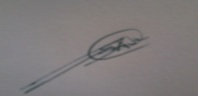 …………………………….						…………………………..	   Signature								      Date